Αθήνα, 9 Απριλίου 2020ΕΡΩΤΗΣΗ Προς τους κ.κ. ΥπουργούςΑγροτικής Ανάπτυξης & ΤροφίμωνΟικονομικώνΕσωτερικώνΥποδομών, Μεταφορών και ΔικτύωνΘέμα: «Άμεση ανάγκη υποστήριξης των αγροτών και κτηνοτρόφων της Βοιωτίας»Η φετινή χρονιά προδιαγράφεται ιδιαίτερα δύσκολη για την αγροτική παραγωγή εξαιτίας της υγειονομικής κρίσης και της πανδημίας που πλήττει και τον πρωτογενή τομέα λόγω των κλειστών χώρων συναθροίσεων, των περιορισμών των μετακινήσεων, αλλά και της αλλαγής των διατροφικών συνηθειών. Επίσης, τα περιοριστικά μέτρα εξαιτίας της πανδημίας, περιορίζουν τις μετακινήσεις και δυσκολεύουν τη διακίνηση των αγροτικών προϊόντων από την Βοιωτία προς την Αττική και την αγορά των Αθηνών.Στο νομό Βοιωτίας η κατάσταση γίνεται ακόμα πιο δραματική λόγω των έντονων βροχοπτώσεων που έπληξαν πολλές περιοχές. Συγκεκριμένα, προκάλεσαν προβλήματα πλημμυρικών φαινομένων στις περιοχές του άνω ρού του Βοιωτικού Κηφισσού, της κτηματικής περιφέρειας Λιβαδειάς (Προσήλιο, Ακόντιο, Θούριο, Παρόρι, Ανθοχώρι), στον δρόμο Αλιάρτου-Ορχομενού που υποχώρησε σε δυο σημεία, στην εθνική οδό Αθηνών-Δελφών που πλημμύρισε στο ύψος του Υψηλάντη, στον περιφερειακό δρόμο Θηβών-Χαλκίδας στο ύψος του οικισμού Ελαιώνα. Παρόμοια προβλήματα εκδηλώθηκαν στη Θίσβη, στον Πρόδρομο και στο Δήλεσι. Στο Δήμο Τανάγρας έκλεισαν τρεις δρόμοι στη Δ.Ε. Οινοφύτων από την υπερχείλιση του ποταμού Ασωπού.Επίσης, από τον Ιανουάριο τρέχοντος έτους, 8.000 στρέμματα στη θέση «Βαρυκό», που βρίσκονται εκτός Κωπαϊδικού πεδίου αλλά στις κτηματικές περιφέρειες Βαγίων και Μαυροματίου (Δήμοι Θηβαίων και Αλιάρτου-Θεσπιέων), λόγω των καιρικών συνθηκών, παρέμειναν πλημμυρισμένα και ακαλλιέργητα και μετά τις πρόσφατες βροχοπτώσεις δεν πρόκειται να καλλιεργηθούν στην φετινή καλλιεργητική περίοδο.Όμως, η μεγαλύτερη καταστροφή προκλήθηκε από την υπερχείλιση του Κηφισού ποταμού (περιοχή Natura) με αποτέλεσμα την πλημμύρα του Κωπαϊδικού κάμπου. Σύμφωνα με τις πρώτες εκτιμήσεις οι ζημιές υπολογίζονται σε περίπου 50 χιλιάδες στρέμματα, εκ των οποίων τα 20.000 είχαν ήδη καλλιεργηθεί με μηδική και σιτηρά, ενώ τα υπόλοιπα ήταν προς άμεση καλλιέργεια. Ήδη οι Δήμοι Αλιάρτου-Θεσπιέων και Ορχομενού με έγγραφά τους στις 6/4/2020 προς την Περιφέρεια  Στερεάς Ελλάδας, ζήτησαν να κηρυχθούν οι περιοχές σε έκτακτη ανάγκη. Οι καταστροφές, οι οποίες οφείλονται κυρίως σε απουσία πρόληψης ή σε πλημμελή συντήρηση και επέκταση των αποστραγγιστικών έργων τα τελευταία χρόνια, επιβαρύνουν επιπλέον της υγειονομικής κρίσης και πολλαπλασιαστικά, την αγροτική παραγωγή και την κτηνοτροφία του Νομού. Οι ανάγκες για άμεση καταγραφή των ζημιών και στήριξη του βοιωτικού αγροτικού κόσμου καθώς και η κατασκευή των απαραίτητων αποστραγγιστικών έργων, έχουν πλέον επείγοντα χαρακτήρα.Ο Οργανισμός Κωπαΐδας, με τροπολογία στον νόμο 4305/2014 (ΦΕΚ Α΄237/31-10-2014) του Υπουργείου Διοικητικής Μεταρρύθμισης και Ηλεκτρονικής Διακυβέρνησης (με Υπουργό τον νυν Πρωθυπουργό κ. Κυριάκο Μητσοτάκη), που ψηφίστηκε από την Βουλή στις 24 Οκτωβρίου 2014, έχει τεθεί σε καθεστώς εκκαθάρισης και οι αρμοδιότητές του μεταφέρθηκαν από 30 Νοεμβρίου 2014 στην Περιφέρεια Στερεάς Ελλάδας. Δεν είχε επιλεγεί τότε η προτεινόμενη από τους εμπλεκόμενους φορείς λύση, του ενιαίου φορέα διαχείρισης από την Περιφέρεια, τους όμορους Δήμους και τους αγροτικούς Συλλόγους της περιοχής.Οι καταστροφές των τελευταίων χρόνων καταδεικνύουν την ολοκληρωτική αποτυχία του μοντέλου διαχείρισης της Κωπαΐδας από την Περιφέρεια, η οποία, ενώ έχει εκπονήσει master plan από το 2016, δεν έχει μέχρι τώρα καταθέσει κανένα φάκελο μελέτης στα χρηματοδοτικά προγράμματα. Αντίθετα, όποιες παρεμβάσεις έχουν γίνει, είναι αποσπασματικές, κάτω από την πίεση των προβλημάτων, χωρίς ολοκληρωμένο σχεδιασμό, με αποτέλεσμα την αδυναμία στην αντιμετώπιση των φυσικών καταστροφών. Επιπλέον της υγειονομικής κρίσης και των φυσικών καταστροφών που επιδεινώνονται όλο και περισσότερο λόγω της κλιματικής αλλαγής, υπάρχουν και παλαιότερες εκκρεμότητες που έχουν οδηγήσει σε απόγνωση τον αγροτικό κόσμο του Νομού: - οι οφειλές των πενιχρών αποζημιώσεων του ΕΛΓΑ, που, όπως γνωρίζετε,  δεν καλύπτουν ούτε το κόστος παραγωγής. - η καθυστέρηση της εκκαθάρισης του Οργανισμού Κωπαΐδας που έχει συσσωρεύσει χρέη από ανείσπρακτες εισφορές χιλιάδων κληρούχων προς τον Οργανισμό και έχουν επιβαρυνθεί με μεγάλες προσαυξήσεις.Ερωτώνται οι κ.κ. Υπουργοί:1. Ποιος είναι ο σχεδιασμός των υπουργείων τους για τη στήριξη της πρωτογενούς παραγωγής στη Βοιωτία; 2. Ποιος είναι ο σχεδιασμός τους για  το Κωπαϊδικό πεδίο;3. Πώς σκοπεύουν να στηρίξουν άμεσα τους αγρότες παραγωγούς της Βοιωτίας; 4. Σε ποιες άμεσες ενέργειες θα προβούν για την πλήρη απογραφή των καταστροφών και την αποζημίωση των παραγωγών και κτηνοτρόφων της Βοιωτίας;5. Σε ποια φάση βρίσκεται η εκκαθάριση του Οργανισμού Κωπαΐδας και τι σκοπεύουν να πράξουν για να επιταχυνθεί η διαδικασία;6. Θα συντρέξουν τα Υπουργεία τους ώστε να ολοκληρωθούν οι εξειδικευμένες μελέτες με βάση το master plan του κωπαϊδικού κάμπου;  7. Προτίθενται να επανεξετάσουν την πρόταση για την ίδρυση ενός Ενιαίου Φορέα (ΝΠΔΔ) Διαχείρισης του Κωπαϊδικού Πεδίου με τη συμμετοχή της Περιφέρειας Στερεάς Ελλάδας, των όμορων Δήμων και εκπροσώπων των αγροτικών συλλόγων της περιοχής; Οι ερωτώντες βουλευτέςΠούλου ΓιώταΑθανασίου ΑθανάσιοςΑποστόλου ΒαγγέληςΑυγέρη ΔώραΒαρδάκης ΣωκράτηςΓιαννούλης ΧρήστοςΕλευθεριάδου Σουλτάνα Ηγουμενίδης ΝίκοςΚασιμάτη ΝίναΚάτσης ΜάριοςΚαφαντάρη ΧαράΜάρκου ΚώσταςΜεϊκόπουλος ΑλέξανδροςΜωραΐτης ΘάνοςΞενογιαννακοπούλου ΜαριλίζαΠολάκης ΠαύλοςΡαγκούσης ΓιάννηςΣαρακιώτης ΓιάννηςΣκουρολιάκος ΠάνοςΣκούφα ΜπέττυΣπίρτζης Χρήστος Τελιγιορίδου ΟλυμπίαΤσίπρας ΓιώργοςΧατζηγιαννάκης Μιλτιάδης Χρηστίδου Ραλλία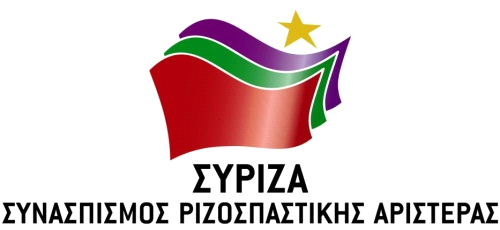 